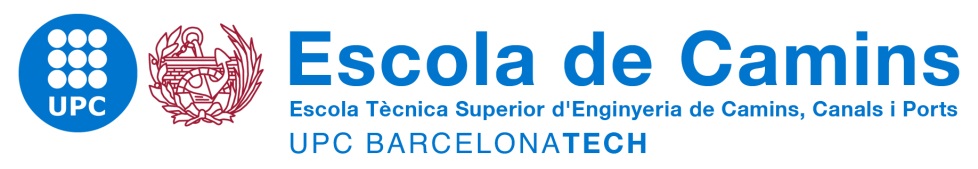 Research plan (in total max. 30 pages):State-of-artObjectives of the thesis and contribution of the thesis to the state of the artDescription of the methodology  Working plan (Gantt)References (only those mentioned in the document)The academic committee of the doctorate programme qualifies the submitted research project as:SatisfactoryUnsatisfactoryRemarks: RESEARCH PLAN Details of the doctoral candidate First name and surnamesDoctoral programmeResearch plan titleThesis supervisorFirst name and surnamesThesis co-supervisor (if applicable)First name and surnamesTutor or internal examiner (if applicable)First name and surnamesSignatures of all the parties:Date and placeSignature of the Head of the Academic Committee